Приложение 1                                                                                                                  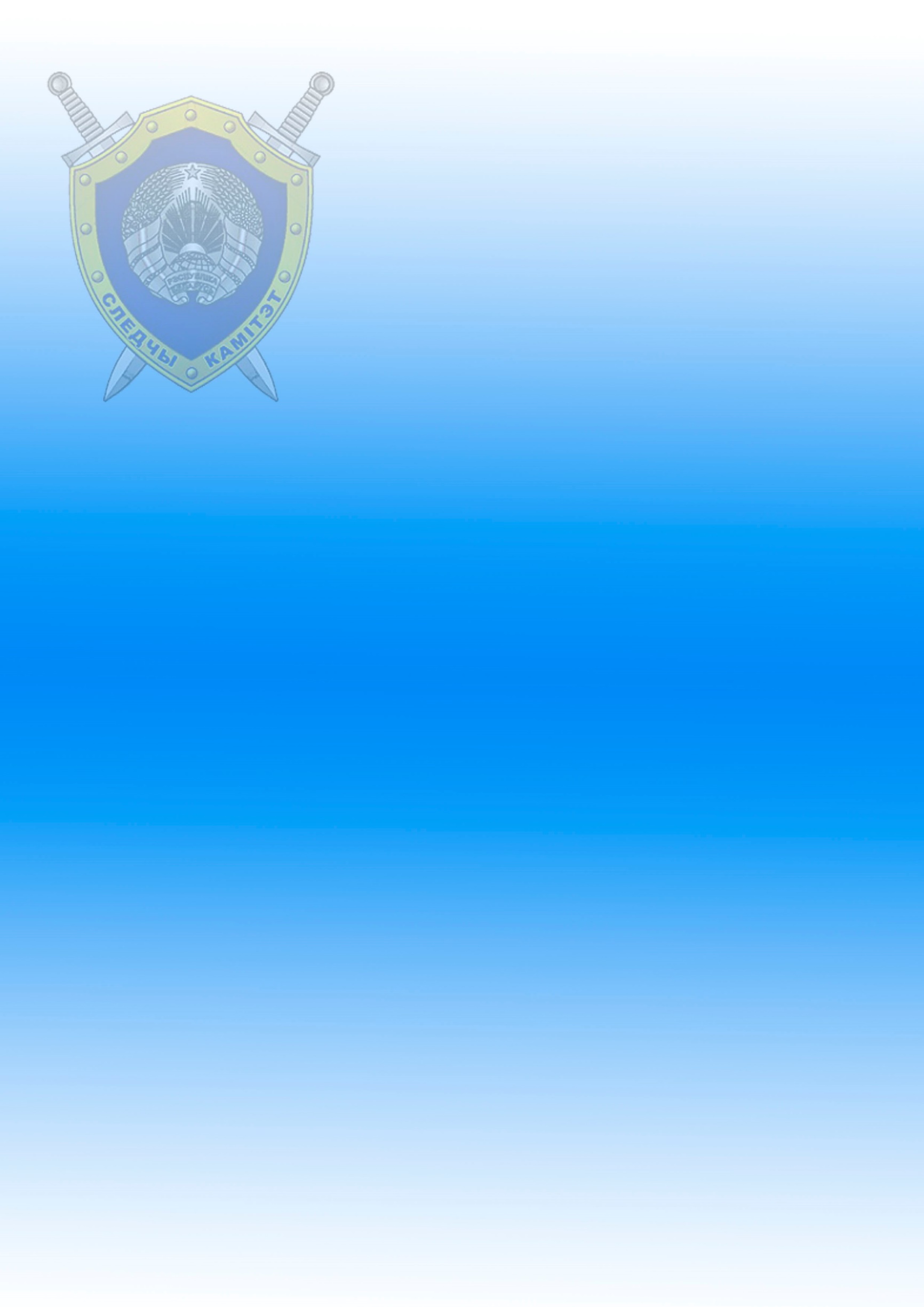  Целевая подготовка 
в ГГУ им. Ф.Скорины 2024УправлениеСледственного комитетаРеспублики Беларусь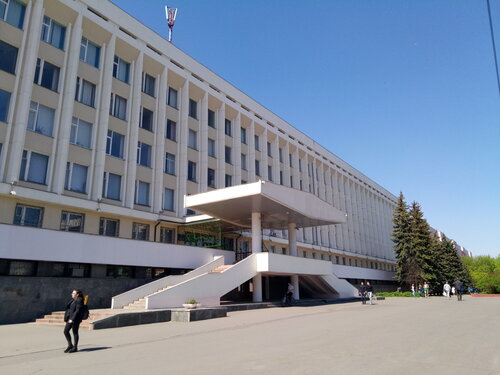 по Гомельской областиПроводит отбор юношей и девушек, имеющих (получающих в 2024  году) общее среднее, профессионально-техническое или среднее специальное образование, для поступления в рамках целевой подготовки в учреждение образования «Гомельский государственный университет имени Франциска Скорины» на специальности «Правоведение» и «Экономическое право» с последующим присвоением квалификации «Юрист» и прохождением службы (государственной гражданской службы) 
в подразделениях Следственного комитета Республики Беларусь.Наши преимущества:- бесплатное высшее юридическое образование;- стипендия на период обучения;- гарантированное трудоустройство и достойная оплата труда;- социальная защита для сотрудников и членов их семей.За более подробной информацией обращаться по адресу: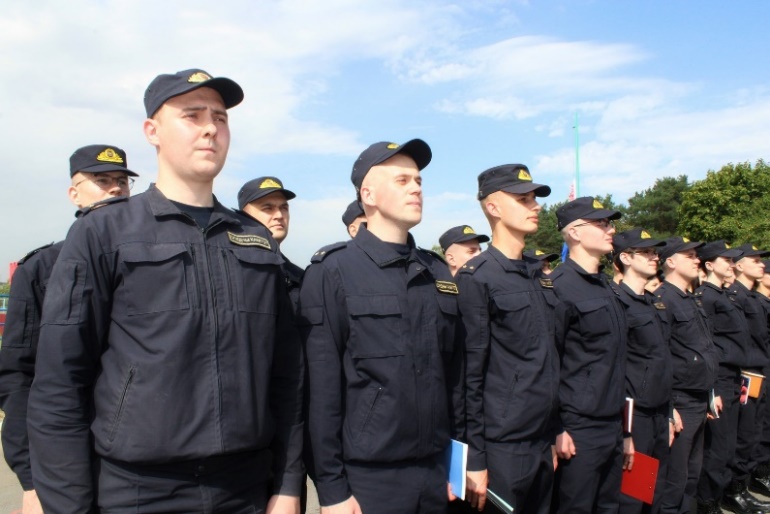 г. Гомель, ул. Советская, д. 34,либо по телефонам:8 (0232) 69-30-07, 8 (0232) 69-31-25. 